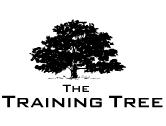 Maintenance Data Collection & Planning
     Date: View Online -- Venue: London -- Fee: £5,000Overview:This uniquely structured program focuses on helping the delegate develop Maintenance Knowledge Management System for the organisation, which can then be used for Maintenance Planning.The course will analyse issues that are related to the collation of fact based maintenance data in a form that would be suitable for use in a Maintenance System.Examples of the data being discussed are: Maintenance records, Maintenance Procedures, Equipment History, Research & Development, Costing’s, Stakeholder requirements amongst other collectable data.The advantage to this course is that any recommendations and knowledge gained is compatible with any Computerised Maintenance Management System (CMMS) used.Coverage:Efficient data collection techniquesBring leadership and proven management techniques to the maintenance roleReduce maintenance backlog, control costs, reduce maintenance inventory and stock outsMotivate the workforce, and wisely use available information resourcesIncrease maintenance productivity, establish preventive programsObjectivesUnderstand Maintenance Business ProcessesDesign and implement maintenance plansUnderstand how maintenance management affects productivity & profitabilityAppreciate the correlation between the productivity of an organization and its maintenance management ability.Develop skills to effectively manage maintenance by focusing on critical areasHow this helps your organisation?Turn maintenance centre from a cost centre to value adding centreReduce maintenance costsValue driven maintenanceReduce downtimeStreamline business processesOptimise usage of organisational resourcesHow this helps you personally?Improved Time Management skillsEnrich the quality of your workBetter organisational skillsBecome more self-motivated and confident in your ability to produceHit your targetsAnticipate problems or solve them as they ariseCourse StructureIntroductionStrategic phases of maintenanceMaintenance business processesManaging & PlanningSourcing KnowledgeData  & ProcessesUnderstand the expectations of your organisation and specifically your maintenance departmentAnalyse Maintenance Business ProcessesCover the different methodologies available for collecting dataData analysis techniquesThe role of leadership in Data collectionHow a Maintenance Knowledge Management System is builtSystemsMaintenance strategyScheduling systemsMaintenance coordination & planningDiscuss the best practices in MaintenanceDiscuss the best practices in Managing MaintenanceKnowledgeOutsourcing maintenanceEarly Warning SystemsReacting to warningsCustomersUnderstand and discuss the importance of customer satisfaction and quality in organisational serviceUnderstand the importance of exceeding the expectation of the customerDefining the customerKeeping customers satisfiedInternal customersExternal customersMaintenance Methodologies Testing & Examination methods Root-Case AnalysisRemedial maintenance Precautionary maintenanceCondition & Predictive based maintenance Shutdown maintenanceImprovement Advanced maintenance planning & administration Performance indication and measurement in maintenanceThe role of  leadership in maintenanceThe role of technology and IT infrastructure within maintenanceCompetitor analysis and applying the latest maintenance industry practices to your organisationCourse Dates:  WeeklyVenue:  View OnlineAddress:  Radisson HotelFee:  £5,000